
HIGHER: SIMULTANEOUS EQUATIONS – This is a selection of the types of question that you need to be able to solve.   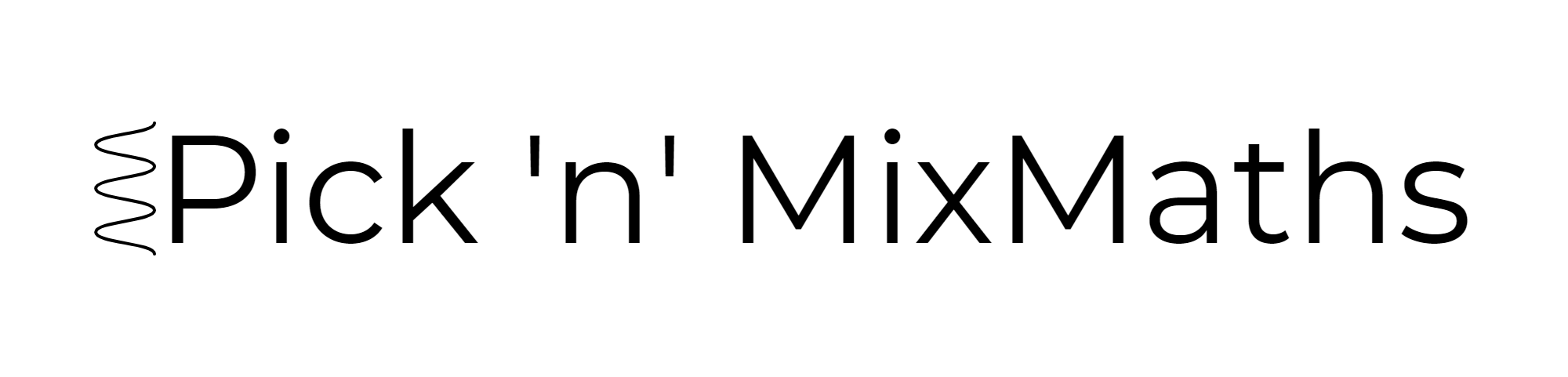 
Q1.  NON-CALCULATORSolve the simultaneous equations3x + 2y = 4
4x + 5y = 17 x ...........................................................y ...........................................................(Total for Question is 4 marks)Q2.
 Solve the simultaneous equations5x + 2y = −2 
3x − 5y = 11.2



x = ..........................................................
y = ...........................................................
 (Total for question = 4 marks)Q3.
The Singh family and the Peterson family go to the cinema.The Singh family buy 2 adult tickets and 3 child tickets. 
They pay £28.20 for the tickets.The Peterson family buy 3 adult tickets and 5 child tickets. 
They pay £44.75 for the tickets.Find the cost of each adult ticket and each child ticket.(Total for question = 5 marks)Q4.
Susie has to deliver some packages and some parcels.The total number of packages is 4 times the number of parcels.
The total number of packages and parcels is 40Each parcel has a weight of 1.5 kg.
The total weight of the packages and parcels is 37.6 kg.Each of the packages has the same weight.Work out the weight of each package.. . . . . . . . . . . . . . . . . . . . . . kg (Total for Question is 4 marks)Q5.
A and B are straight lines.Line A has equation 2y = 3x + 8Line B goes through the points (−1, 2) and (2, 8)
Do lines A and B intersect?You must show all your working.









(Total for Question is 3 marks)Q6.Solve algebraically the simultaneous equationsx2 + y2 = 25 
y − 3x = 13


 ........................................................... (Total for question = 5 marks)Q7.(a)  On the grid, construct the graph of x2 + y2 = 16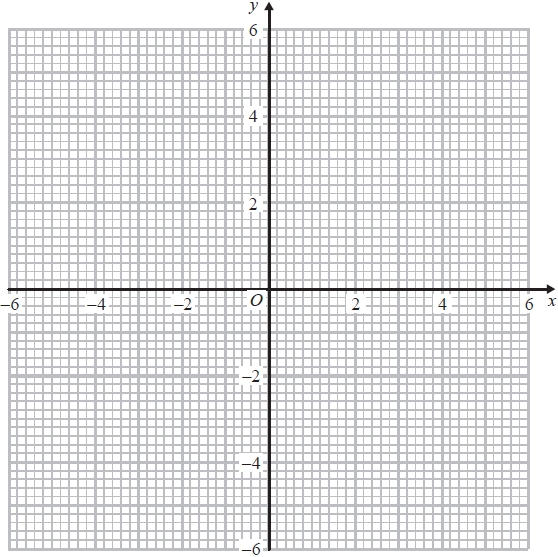 (2)
(b)  Find estimates for the solutions of the simultaneous equationsx2 + y2 = 16 
           y = 2x + 1




...........................................................(3)  (Total for question = 5 marks)Mark Scheme
Q1.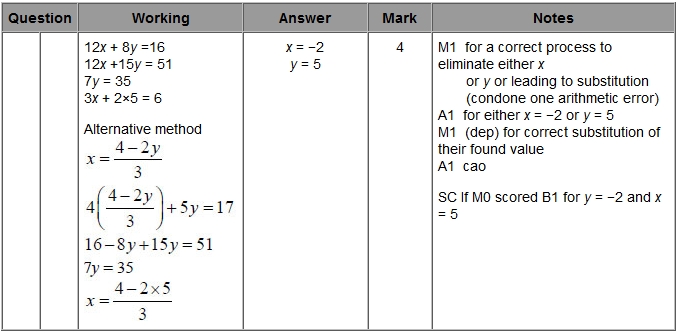 Q2.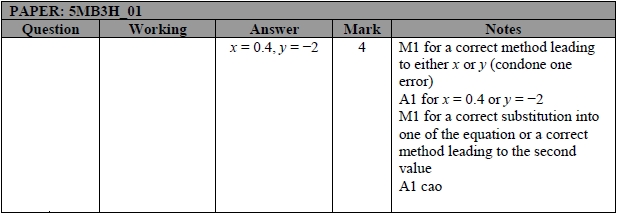  Q3.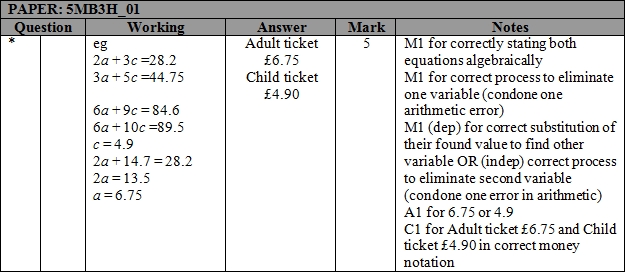 Q4.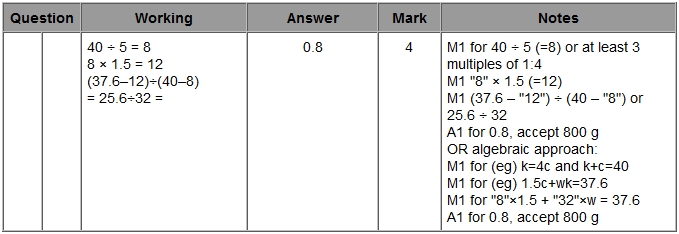 Q5.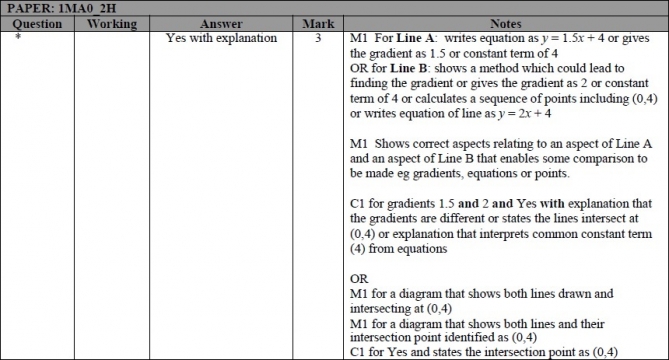 Q6.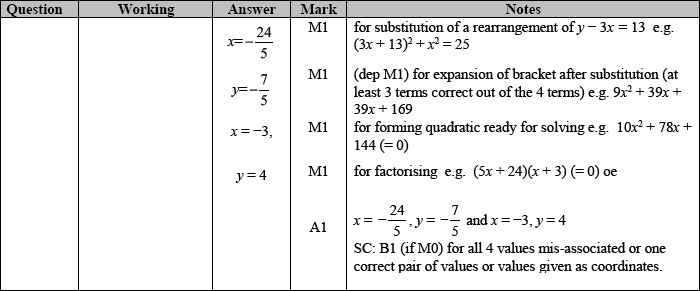 Q7.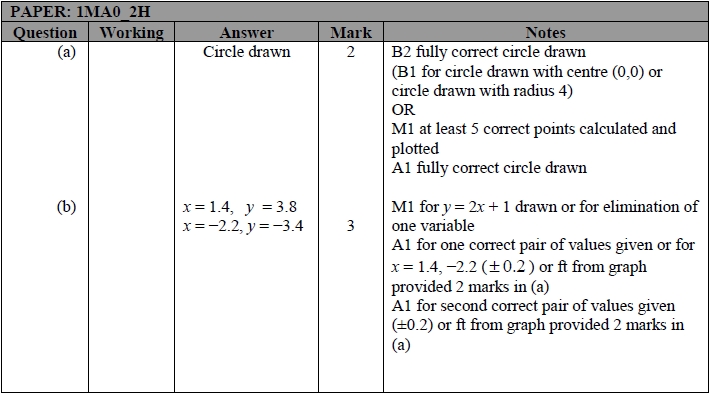 